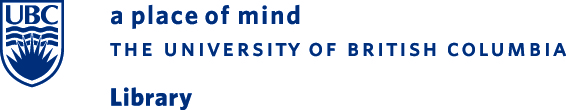 MLA Citation Style Guide: Chinese ResourcesBooks and Book Sections:a) Book: One authorNote: 
Yan Yaozhong严曜中. Jiangnan fo jiao shi 江南佛教史. (Shanghai: Shanghai ren min chu ban she, 2000), 64-65.Bibliography: Yan, Yaozhong 严曜中. Jiangnan fo jiao shi 江南佛教史. Shanghai: Shanghai ren min chu ban she, 2000. Print.b) Book: Two or three authorsNote: Wang Xiaobo and Li Yinhe王小波 李银河. (Ai ni jiu xiang ai sheng ming 爱你就像爱生命. Beijing: Zhaohua chu ban she, 2004), 99-101.Bibliography:Wang, Xiaobo and Li Yinhe 王小波 李银河. Ai ni jiu xiang ai sheng ming 爱你就像爱生命. Beijing: Zhaohua chu ban she, 2004. Print. c) Book: More than three authorsNote:Song Qiang et al. 宋强等. Zhongguo ke yi shuo bu 中国可以说不. (Beijing: Zhongguo wen lian chu ban gong si, 1996), 3-6.Bibliography:Song, Qiang, Zhang Cangcang, Tang Zhengyu, Gu Qingsheng and Qiao Bian 宋强, 张藏藏, 汤正宇, 古清生, 乔边. Zhongguo ke yi shuo bu 中国可以说不. Beijing: Zhongguo wen lian chu ban gong si, 1996. Print.d) Work in an anthologyNote:Wang Yangming王陽明. “Bazhai Duanteng xia jie yin shu” 八寨斷藤峽捷音疏 [On the victories in Bazhai and Duanteng Gorge]. Yangming quan shu 陽明全書 [Complete works of Wang Yangming]. (Taibei: Zhonghua shu ju, 1985).Bibliography:Wang, Yangming 王陽明. “Bazhai Duanteng xia jie yin shu” 八寨斷藤峽捷音疏 [On the victories in Bazhai and Duanteng Gorge]. Yangming quan shu 陽明全書 [Complete works of Wang Yangming]. Taibei: Zhonghua shu ju, 1985. Reprint. e) Work in a collectaneus (congshu series)Note:Zuo Qiuming左丘明. Chun qiu zuo zhuan 春秋左傳in Chong kan Song ben Shi san jing zhu shu 重刊宋本十三經注疏. Ed. Ruan Yuan 阮元. (Shanghai: Shanghai gu ji chu ban she, 1997). Bibliography:Zuo, Qiuming 左丘明. Chun qiu zuo zhuan 春秋左傳in Chong kan Song ben Shi san jing zhu shu 重刊宋本十三經注疏. Ed. Ruan Yuan 阮元. Shanghai: Shanghai gu ji chu ban she, 1997. Reprint.	f) Translated bookNote: Mo Yan莫言. The Garlic Ballards 天堂蒜薹之歌.  Trans. Howard Goldblatt. (New York: Arcade Publishing, 2012).Bibliography:Mo, Yan 莫言. The Garlic Ballards 天堂蒜薹之歌.  Trans. Howard Goldblatt. New York: Arcade Publishing, 2012. Reprint.Journal Articles:a) One authorNote:Li Zehou李澤厚. “Ji yong ji ti de Han zi: san lun Zhonghua wen hua de yuan tou fu hao” 即用即體的漢字: 三論中華文化的源頭符號 [Chinese characters as function and form: third discussion on the source codes of Chinese culture]. Ming bao yue kan 明報月刊 40, no. 9 (September 2005): 78-81.Bibliography:Li, Zehou 李澤厚. “Ji yong ji ti de Han zi: san lun Zhonghua wen hua de yuan tou fu hao” 即用即體的漢字: 三論中華文化的源頭符號 [Chinese characters as function and form: third discussion on the source codes of Chinese culture]. Ming bao yue kan 明報月刊 40, no. 9 (September 2005): 78-81. Print.b) Two or more authorsNote: Deng Zhenglai and Ding Yi邓正来 丁佚. “Jian hu xing kong zhi luo ji xia de you xiao zhi li” 监护型控制逻辑下的有效治理. Xue shu jie 学术界 2012, no. 3 (2012): 5-26,257-65.Bibliography:Deng, Zhenglai and Ding, Yi 邓正来 丁佚. “Jian hu xing kong zhi luo ji xia de you xiao zhi li” 监护型控制逻辑下的有效治理. Xue shu jie 学术界 2012, no. 3 (2012): 5-26,257-65. Print.Webpage:Note:     ##. “Chengdu Shi cheng shi guan li ju 2013 nian bu men yu suan qing kuang,” 成都市城市管理局2013年部门预算情况, Chengdu Municipal Bureau of Urban Management. 成都城市管理局, April 11, 2013. Web. September, 13, 2013. Bibliography:“Chengdu Shi cheng shi guan li ju 2013 nian bu men yusuan qingkuang.” 成都市城市管理局2013年部门预算情况. Chengdu Municipal Bureau of Urban Management. 成都城市管理局. Chengdu chengshi guanli ju. April 11, 2013. Web. September, 13, 2013. <http://www.chengdu.gov.cn/govAffairInfo/fiscalBudget/content.jsp?id=QVqnWpOAFdkb17fHTLrk>Film Resources:a) MovieRang zi dan fei 让子弹飞. Dir. Jiang Wen姜文. Beijing: Zhongguo dian ying ji tuan gong si, 2011. DVD.